MINISTÉRIO DA EDUCAÇÃO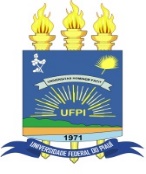 UNIVERSIDADE FEDERAL DO PIAUÍCAMPUS  AMÍLCAR FERREIRA SOBRAL BR 343, Km 3,5, Bairro: Meladão – CEP: 64.808-605 – Floriano/PI. Fone (89) 3522-2716Homepage: www.ufpi.br/floriano / e-mail: cafs@ufpi.brEDITAL N. 03/2021SELEÇÃO PÚBLICA PARA PROFESSOR SUBSTITUTO, CLASSE AUXILIAR, NÍVEL I, EM REGIME DE TEMPO INTEGRAL 40H, CURSO DE ADMINISTRAÇÃO (ÁREA DE TECNOLOGIA DA INFORMAÇÃO E COMUNICAÇÃO - TIC), PARA O CAMPUS AMÍLCAR FERREIRA SOBRAL – UFPI - FLORIANO/PIAUÍANEXO V – AVALIAÇÃO DA PROVA DIDÁTICA(ANEXO IV DA RESOLUÇÃO Nº 39/08 – CONSUN)AVALIAÇÃO DA PROVA DIDÁTICAConcurso para Professor Substituto, Classe Auxiliar, Nível ICentro/Campus AMÍLCAR FERREIRA SOBRAL Departamento/Curso ADMISTRAÇÃOÁrea TICEdital Nº ____/20___, de ___/____/20___.(DOU nº _____, Seção 3, pg. ____, de ____/____/20___.NOME DO CANDIDATO: _____________________________________________________________TEMA:______________________________________________________________________________DATA:_____/______/20_____. INÍCIO DA AULA:______________TERMINO DA AULA: __________________Observações:____________________________________________________________________________________________________________________________________________________________________________________________(PI), _____ de ____________ de 20_______.Banca Examinadora________________________________________________Presidente_________________________________________________Membro___________________________________________________MembroCRITÉRIOS DE AVALIAÇÃOPONTOS MÁXIMOSPONTOS OBTIDOSPONTOS OBTIDOSPONTOS OBTIDOSPONTOS OBTIDOS* Plano de Aula – Tema: elaboração e apresentação, formulação e adequação dos objetivos, sequenciação do conteúdo, previsão de verificação da aprendizagem, referências bibliográficas.2,0* Metodologia e execução do plano de aula (adequação da introdução, adequação e correção da linguagem, adequação e dosagem do conteúdo, segurança demonstrada/ domínio de conteúdo, organização das informações, operacionalização das técnicas de ensino, clareza na exposição das ideias); tempo de execução de aula.5,0* Recursos didáticos (qualidade dos recursos selecionados, uso dos recursos/ habilidade na utilização dos recursos).1,5* Verificação da aprendizagem (adequação aos objetivos propostos, adequação ao conteúdo, qualidade na elaboração das questões).1,5NOTA OBTIDA PELO CANDIDATONOTA OBTIDA PELO CANDIDATOMÉDIA OBTIDA PELO CANDIDATOMÉDIA OBTIDA PELO CANDIDATO